Year 2 updateThe year 2 children have had their final week exploring shape - though we will be continuing to explore shape activities within our Montessori and wider environment for the rest of term. There are some nice shape activities that will be sent home for you to enjoy with your children too. This week and next, the children are exploring the continent of Asia. We are using our Montessori geography materials to introduce this to the children and will be singing our well known ‘continent song’. Following on from this, the children will be learning about the ‘Chinese New Year’. This is part of our festivals of light topic and one we really enjoy celebrating each year. This year it is the year of the dragon – so expect lots of dragon themed arts and crafts creations to be coming home. We will also be putting some chopsticks onto the practical life shelves for the children to try and move objects with. This topic culminates with a Chinese New Year feast on the final day of term. The final week of term the children will be exploring ‘Valentine’s Day’. This links in nicely with our shape topic (hearts) as well as thinking of others that we love and value in our lives. The children will be making special Valentine’s Day pictures for this occasion. *Smart Star Club – Every morning, at 9.10 am, the children have been participating in ‘Smart Start games’. These are fun, physical games that really work each part of the body as well as the neuro pathway of the brain. It is a nice and active way to start our sessions and sets the children up nicely for the day. Attached are a couple of games you can play at home with your children if you like (we will put a copy of these on the parents notice board too). 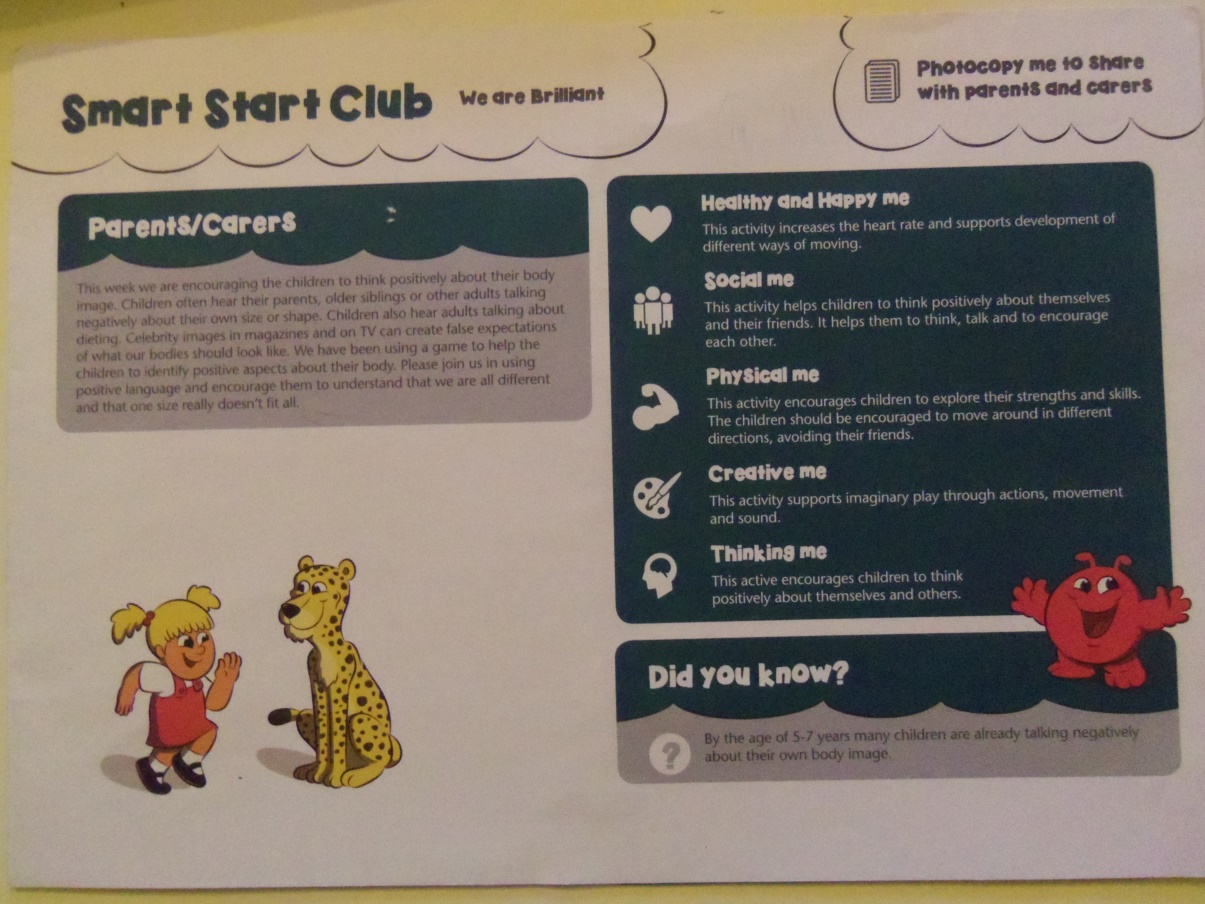 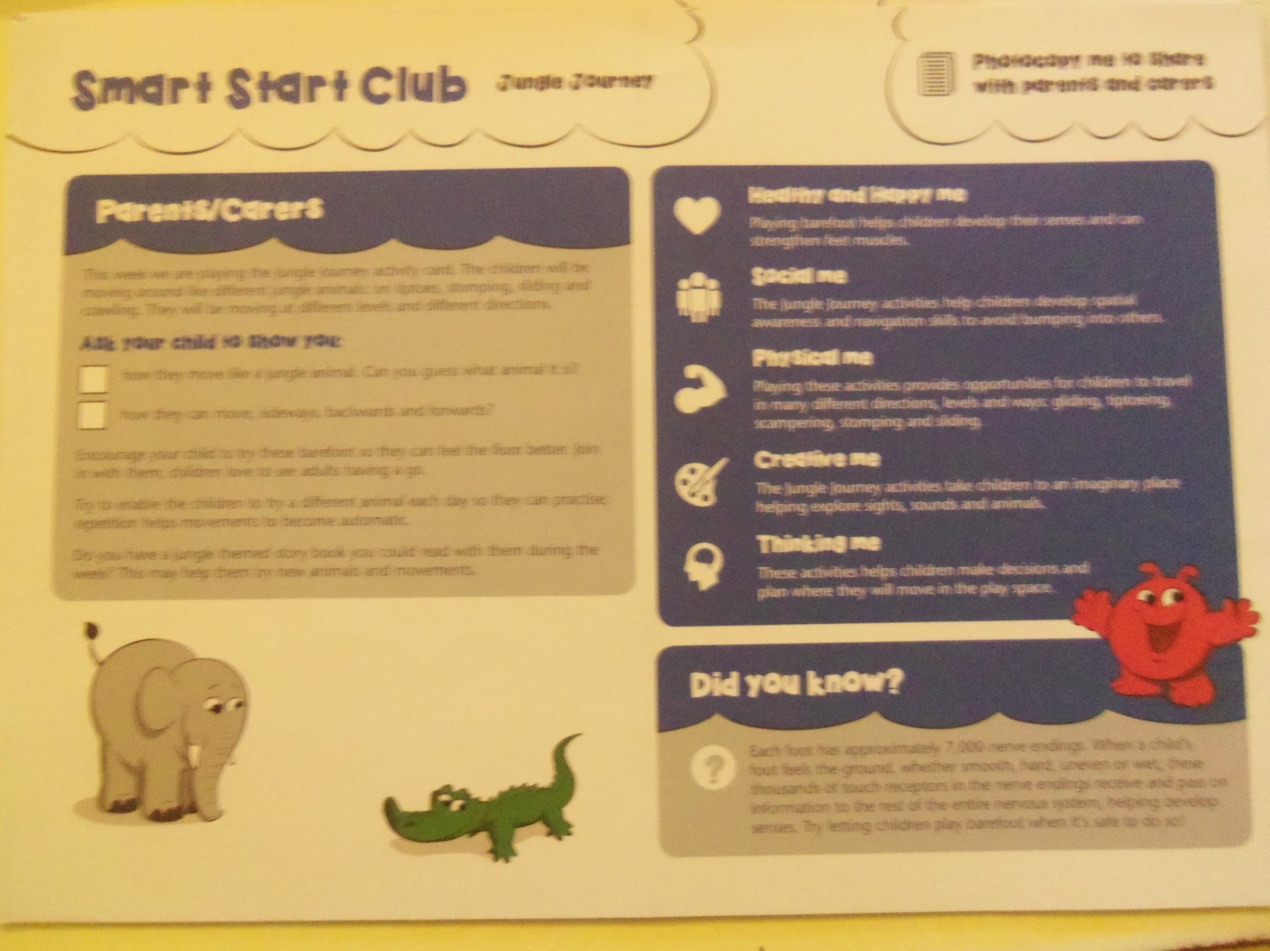 